Year 6 weekly timetable - Monday 15th June 2020TimeMonday 15th June Tuesday 16th June Wednesday 17th June Thursday 18th June Friday 19th JuneBefore 9amMorning routineMorning routineMorning routineMorning routineMorning routine9amJoe Wicks workouthttps://www.youtube.com/watch?v=d3LPrhI0v-wJoe Wicks workouthttps://www.youtube.com/watch?v=EXt2jLRlaf8Joe Wicks workouthttps://www.youtube.com/watch?v=5MBEyQIlrfoJoe Wicks workouthttps://www.youtube.com/watch?v=d3LPrhI0v-wJoe Wicks workouthttps://www.youtube.com/watch?v=EXt2jLRlaf89.30amEnglishhttps://www.onceuponapicture.co.uk/portfolio_page/just-visiting/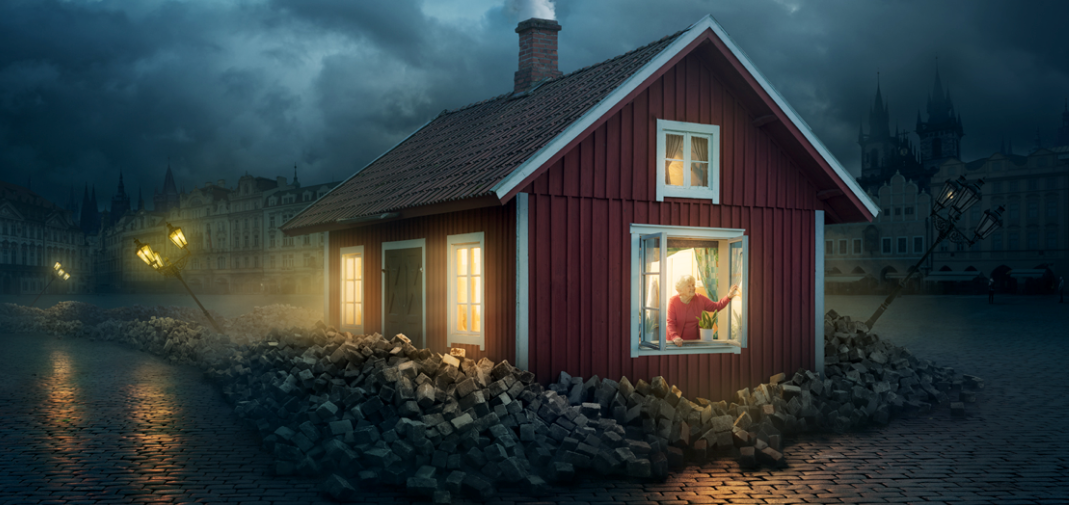 use the link to view the image and answer the questions below it. Consider your own questions that you could also ask about the image or inferences you draw from it and make your own list. English https://www.onceuponapicture.co.uk/portfolio_page/drifting-away/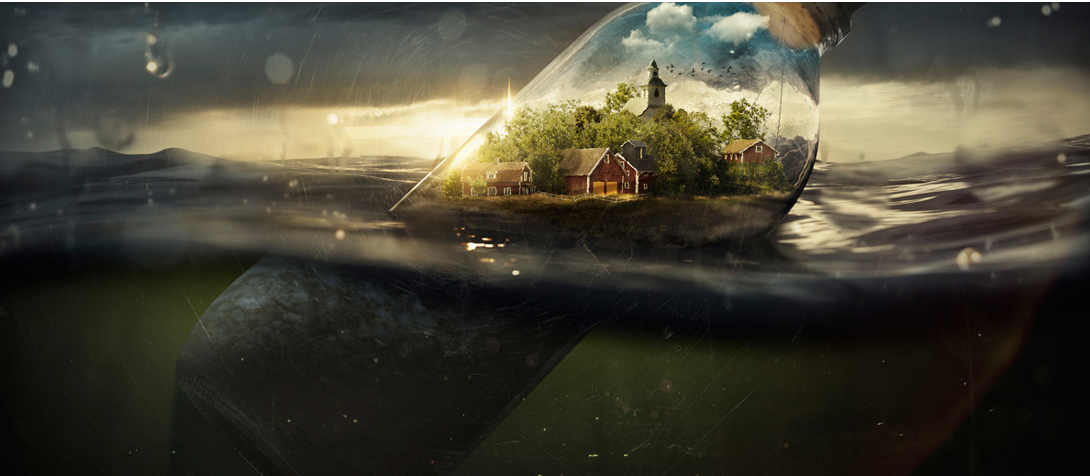 Use the link to view the image and answer the questions below it. Following this create your own short story based on the image and the inferences you draw from it. Ensure you are including appropriate language, punctuation and paragraphs. Send to your class teacher should you want it proof read. English Using the short story you created yesterday, review what you have written and focus on up-levelling it. Consider the language that you have used, punctuation (could you include more complex punctuation). Have you used paragraphs correctly? Re-write your final piece and submit to your class teacher. You can either hand write this in your English book or type it up on Microsoft word. English https://www.onceuponapicture.co.uk/portfolio_page/secret-passage/ 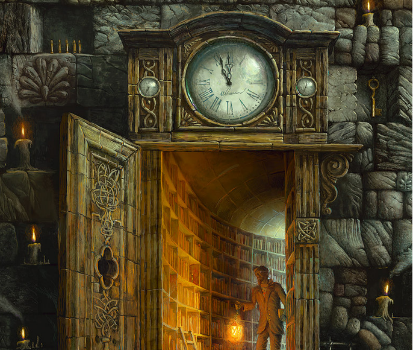 use the image and answer the questions below it. Consider your own questions and create a bank of them that it raises for you. What inferences can you draw from the image?English Create your own image and generate your own questions to support it for others to answer, consider what message or story you want to display to your audience through your image. What do you want them to think? 10.15amBreak – get some fresh airBreak – get some fresh airBreak – get some fresh airBreak – get some fresh airBreak – get some fresh air10.30amBug ClubBug ClubBug ClubBug ClubBug Club10.45am11.45amMaths  Third Space Arithmetic test Give yourselves 30 minutes to answer the questions on the arithmetic test booklet. This can either be printed or completed in your maths books. Either self-mark or get a parent or guardian to mark your paper to see how you’ve done. Email your class teacher your score and any areas you feel you could improve. Maths   Converting between miles and kilometres Third Space activity sheet Please work through the sheet on converting between miles and kilometres, this can either be done in your maths books or the activity sheet Maths   Converting metric measures activity sheet Third space activity sheet. Work through the sheet, this can either be printed or completed in your maths books. Maths  Long Division recap activity sheet Third space activity Work through the long division activity sheet. This can either be printed or completed in your maths books.  Maths  Long multiplication recap activity sheet Third space activity Work through the long multiplication activity sheet. This can either be printed or completed in your maths books. 11.45-12pmERICERICERICERICERIC12pm-12.30pmSPaG Century Tech SPaG Century Tech SPaGCentury TechSPaG Century TechSPaG Century Tech1.30pm-2.30pmScience Healthy Lifestyles Go through the healthy lifestyle powerpoint to gain some background knowledge on your lesson. Activity 1 – fact file on healthy lifestyles Activity 2 – chose an animal to focus on and complete activity grid on healthy lifestyles. Geography Our Changing world Features of a coastline Independent research on coastlines then complete the activities Activity 1 – how are beaches and dunes formed? Activity 2 – how are bays and headlands formed? Activity 3 – how are arches, stacks and stumps formed?Remember to choose the activity that is appropriate to your level of ability for each one as they are differentiated. One star being the easiest task and 3 stars being more complex. PSHE Reflection and returning to schoolActivity 1 – what positives have come out of lockdown? Self-reflection worksheet Activity 2 – summary of my time away from school activity Activity 3 – let your worries go Activity 4 – I am amazing activity Remember any questions you have please ask an adult or your teacher  PSHE Memories What are some of your favourite memories you have had at Ryders Green? Write a list of at least 5 of them. Why are they your favourite memories? What are you going to miss? What are you looking forward to in the future?Art Use the guidance to help you sketch a self-portrait. Remember to use a sharp pencil and to shade in your image. You can add in details once you have finished your rough sketch. Send to your class teacher Have a great weekend 2.30pm-3pmCreative activity –http://www.robbiddulph.com/draw-with-rob Creative activity –http://www.robbiddulph.com/draw-with-rob Creative activity –http://www.robbiddulph.com/draw-with-rob Creative activity –http://www.robbiddulph.com/draw-with-rob Creative activity –http://www.robbiddulph.com/draw-with-rob 3p;m-3.15pmNewsroundhttps://www.bbc.co.uk/newsround/news/watch_newsroundSend an email to your class teacher with your opinion of the news of the day.Newsroundhttps://www.bbc.co.uk/newsround/news/watch_newsroundSend an email to your class teacher with your opinion of the news of the day.Newsroundhttps://www.bbc.co.uk/newsround/news/watch_newsroundSend an email to your class teacher with your opinion of the news of the day.Newsroundhttps://www.bbc.co.uk/newsround/news/watch_newsroundSend an email to your class teacher with your opinion of the news of the day.Newsroundhttps://www.bbc.co.uk/newsround/news/watch_newsroundSend an email to your class teacher with your opinion of the news of the day.3.15pmEnd of school day – don’t forget that you should still read your home reader to your parents/ carersEnd of school day – don’t forget that you should still read your home reader to your parents/ carersEnd of school day – don’t forget that you should still read your home reader to your parents/ carersEnd of school day – don’t forget that you should still read your home reader to your parents/ carersEnd of school day – don’t forget that you should still read your home reader to your parents/ carersYour year group teachers will be available to reply to emails between 9am and 3.30pm Monday – Friday.  During this time, they will be working on other school priorities as well, so you may not get an emailed reply straight away. Any emails after 3.30pm will be replied to the following morning and if emails are received over the weekend you will receive a reply on Monday morning. Your year group teachers will be available to reply to emails between 9am and 3.30pm Monday – Friday.  During this time, they will be working on other school priorities as well, so you may not get an emailed reply straight away. Any emails after 3.30pm will be replied to the following morning and if emails are received over the weekend you will receive a reply on Monday morning. Miss Adams 	        rebecca.adams@rydersgreen.sandwell.sch.ukMiss Allen                    rebecca.allen@rydersgreen.sandwell.sch.uk Miss Randle                        samantha.randle@rydersgreen.sandwell.sch.ukMiss Garrington                 faye.garrington@rydersgreen.sandwell.sch.uk Any technical support you may require or if you are having any problems with your logins please contact:Miss Johal                            angela.johal@rydersgreen.sandwell.sch.uk 